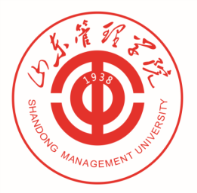 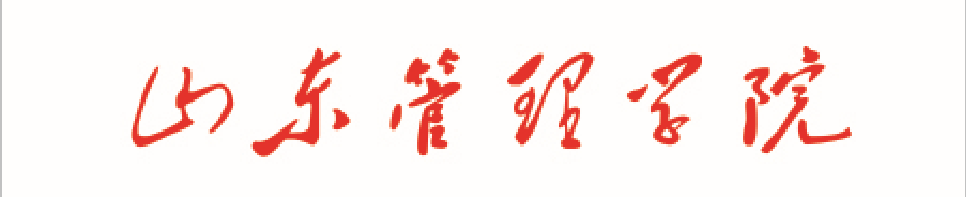 教学实习计划（实习名称：如认识实习）专业名称：               制 定 人：               审 定 人：               修（制）订日期：         XXXX学院实习教学计划 【课程代码】                                【课程类别】     【实习学时】                                【年级专业】 【实习时间】                                【实习地点】 【指导老师】                                【实习人数】一、实习教学任务和目的  二、实习教学要求 三、实习教学内容  四、实习项目与学时分配情况(学生分组情况)五、考核方式及注意事项六、实习教材及参考书七、实习单位的有关规章制度八、实习经费预算注：正文采用宋体小四